CURRICULAM VITAE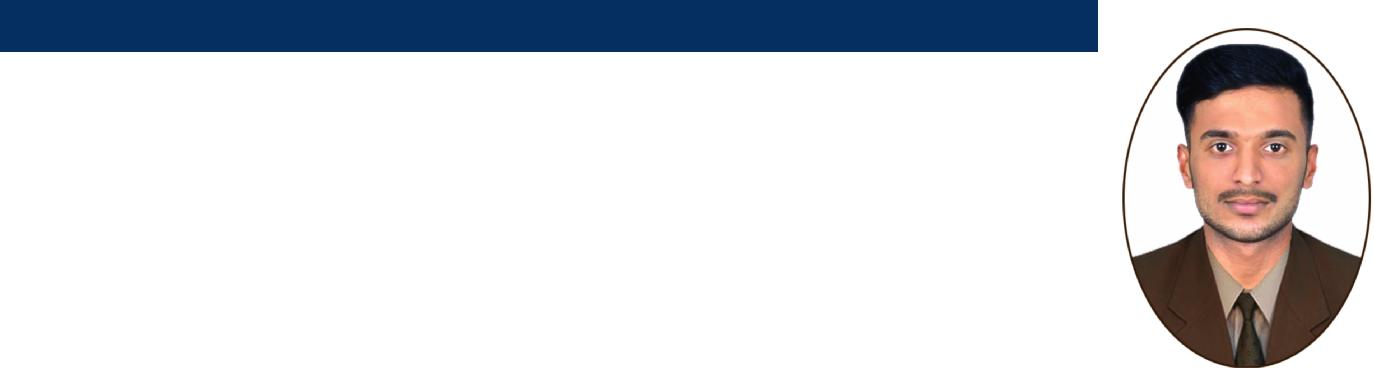 Azhar Dubai, U.A.EMobile No: Whatsapp +971504753686 / +919979971283Email: azhar.376203@2freemail.com CV SUMMARYA highly competent civil site engineer, who has a strong understanding of material lists and labor allocation and site execution.ACADEMIC QUALIFICATIONSMUSALIAR COLLEGE OF ENGINEERING & TECHNOLOGY, PATHANAMTHITTA, KERALA, INDIAB.Tech in Civil Engineering	-	2013-2017Mahatma Gandhi UniversityGraduated With CGPA-6.38/10COMPUTER AIDED DESIGN & DRAFTING (CADD) CENTRE KERALA, INDIAAuto CAD Civil 2D Revit Architectural EtabsPrimaveraQuantity Take-OffHIGHER SECONDARY BOARD, KERALA, INDIAKERALA STATE BOARD, INDIAACADEMIC PROJECTSEXPIRIMENTAL INVESTIGATION OF PRE-FABRICATED ELEMENTS USING GLASS POWDERManufacturing of interlock tiles replacing fine aggregate as glass powder. Result shows replacing of 40% fine aggregate with glass powder gives high strength than ordinary interlock tiles.CAREER HISTORYLEGACY BUILDERS, DESIGNERS AND DEVELOPERSDesigning & drafting of residential buildings Site supervisionTender documentsSelection, checking and approving building materials confirming to the particular specifications Site visits and inspectionsMaintaining proper records of all worksPresentation of drawings and perspectives Preparation of Daily Progress ReportsPreparation of Monthly Progress Report Preparation of Test packsPreparation of Project time linesCOMPUTER SKILLSWindows OS - XP,7&10 Auto CAD - 2013Revit Architectural – 2013 Etabs - 2015Primavera R.8.0Microsoft Office-2007 Quantity Takeoff (QTO)LANGUAGE KNOWNMalayalam EnglishTamil HindiPERSONAL DETAILSDECLARATIONI hereby declare that the above information specified is true to the best of my knowledge and belief. I shall be highly grateful if you could provide me with an opportunity to do work in your esteemed organization. I look forward for favorable responsePlace: Sharjah	Yours Faithfully,Date: 27-Dec-17	Azhar Professional in building design  -2017Batch-ScienceYear-2013Academic Percentage-87.25%Year-2011Academic Percentage-90%Gender:MaleReligion:Islam, MuslimDate of Birth:07-Jan-1996Passport Details: (09/02/2026)Nationality:IndianVisiting Visa Status:Expire on 01-March-2018